First Aid Quiz 23Recovery position When would you need to put a casualty into a recovery position?………………………………………………………………………………………………………………………….Give an example of what caused the problem.………………………………………………………………………………………………………………………….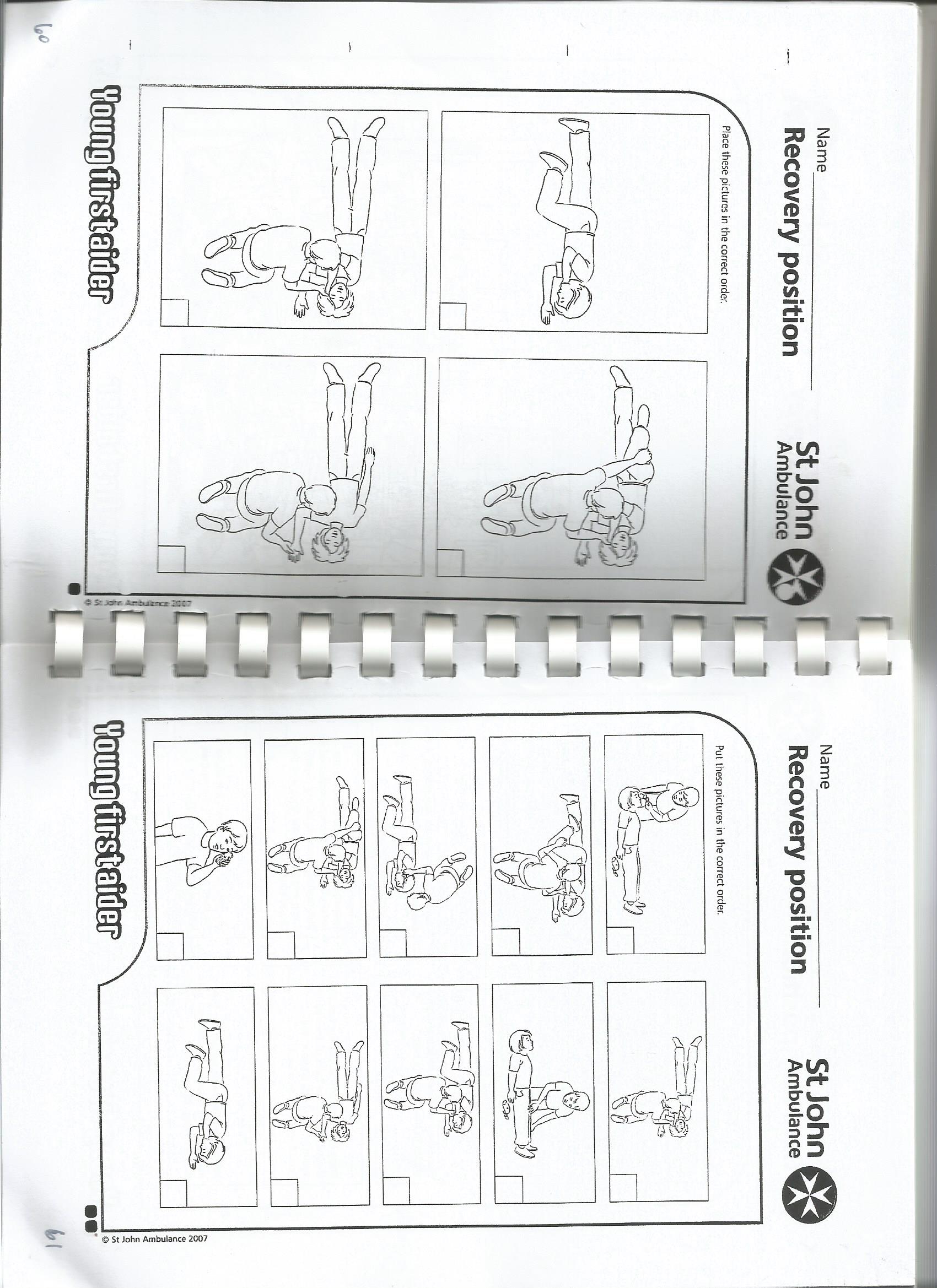 